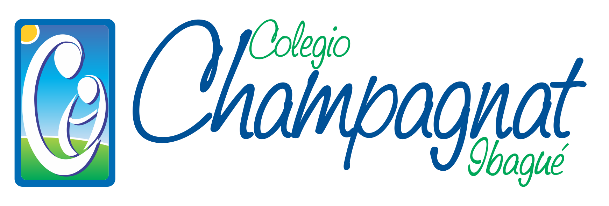 LISTADO ESTUDIANTES 2021COORDINACIÓN DE CONVIVENCIAGrado: 5A PRESENCIAL…………………………………………………………………………………………………………………………………………………………………………..No.NOMBRE DEL ESTUDIANTE1ARIAS CARRILLO JUAN PABLO2CAICEDO ALMANZA ALVARO ALEJANDRO3CAMACHO TRUJILLO DANNA VALENTINA5CASTELLANOS ORTIZ MARIA VALERIA6CHAVARRO MARTÍNEZ JUAN PABLO7DUARTE ZULUAGA MARIA PAULA8FRANCO AGUIRRE BIANCA SOFIA9GUZMÁN JIMENEZ FERNANDO10HENAO ALVIS ANTONIO JOSÉ11IDARRAGA PARRA SAMUEL12MANRIQUE PINZÓN JUANITA13MORALES VANEGAS ISABELLA14MORENO GONZALEZ NICOLAS15MURILLO GÁLVEZ EMANUEL16PARDO MOYA VALERIA17POLANCO CASAS RAÚL ALEJANDRO18RODRÍGUEZ OSORIO MANUELA19RUIZ LEÓN KEVYN GIOVANNY20SANCHEZ TRONCOSO CARLOS AUGUSTO21 TABORDA MORENO CAMILO ALEJANDRO22 URUEÑA RUIZ MARÍA JOSÉ23VALERO PALOMINO NICOLÁS